Szövegértés a sótartóbólBakos Tibor: A vándormadarak ajándéka; Laczik-Pintér Edit: Háztűznéző; Salamon Kitti: Töki Pompos és a 7 próba; Bene Zoltán: Marosvölgyi Bonifác és az otthont kereső macska (Szitakötő 33. szám) Tantárgy: irodalomKészítette: Kovács MáriaA szövegértést érdekesebbé lehet tenni ezzel a játékkal. Hajtogassunk sótartót a lenti ábrából! Emlékeztető: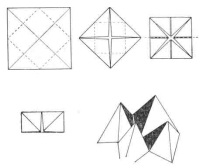  Miután a 4 mesét már megismerték, párokban játszhatják, hisz minden gyerek ismeri a tátika játékot. A válaszokat ellenőrizhetik a Szitakötőből.Melyik mesében szerepelt?vándormadarak                      Honnanérkeztek a madarak?gyümölcsMilyengyümölcsfák-ról olvastál?Melyik mesében szerepelt?viharvert  Mit jelent a szó?Hová mennek a madarak?Hány órakor érkezett a viharvert macska?Melyik fa termett?Mennyit?Sorold fel a            mesében szereplő rovarokat!           hegedűművészMi a neve a mesében?Mit jelentszámodra?otthon melegeSikerülhet-e megtalálni atökéletes otthont?Igazságosak voltak-e a komák? Indokold! Szerinted magányos maradt-e a tücsök?Ki készítette amesében? Miért?Mit jelent a szó? háztűznézőMelyik mesében szerepelt?Sorold fel a próbákat!7 próbaMit tartalmaz a komatál?komatálMelyik mesében szerepelt?